AGENDA ITEMS:Review Bills for PaymentReview Travel RequestsReview FinancialsReview Board BudgetReview & Discuss InvestmentsBoard ItemsTentative BudgetTreasurer’s BondStudent Account Write-OffsOther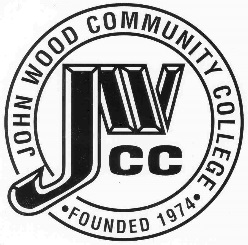                        Finance & Audit Committee AgendaMeeting Date:                                   06.12.24Meeting Time:                                   2:00 p.m.Meeting Location:                            C240